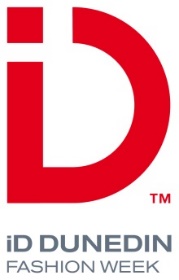 iD International Emerging Designer Awards 2017 Entry Form Personal DetailsEducational DetailsDesign DetailsCollection Statement – 150 words: (This is what will appear in the event programme and website for the audience to read. This could include comments on inspiration, techniques, materials and hallmarks of your design style.  This may be edited at the discretion of the event manager and publicity team. ) <insert text here>Designer biography - 300 words:(This could include information on previous notable works and achievements and your future aspirations for involvement in the fashion industry.)<insert text here>I understand and accept the following conditions of entry:Entrants must be recent graduates (within past 5 years) or final year students from a recognised tertiary level fashion design courseEntrants must supply completed entry form, hero image, passport photo, front and back photographs of entire collection, technical drawings and/or fabric descriptions for each outfit, copy of final qualification or student ID card to be eligibleSelected designers must attend the iD International Emerging Designer Awards from 15-20 March 2016 if selected as an award finalist Selected designers must cover their flight and accommodation costs to and from Dunedin, New ZealandSIGNATURE …………………………………………………………………………………………….. (insert or sign and scan)DATE:					(dd / mm / yy)YOUR APPLICATION MUST INCLUDE:Completed entry formHero image for programme and website, eg of model(s) in collection outfit or detail view as desired. Must be suitable for print media. Please supply PORTRAIT orientation. Minimum height of 3000 pixels at 300DPI or greater. JPEG, TIFF (Mac TIFF is preferred).  No graphic or text on photograph. Head and shoulder colour passport photo or similar2 photographs of your entire collection for judging purposes (one of the front view and one of the back view no larger than 2 x A4) Technical drawings and fabric descriptions for each outfit in the collection (no larger than 2 x A4 in total)A copy of final qualification or student id card to prove final year status ALL ENTRIES MUST ARRIVE IN DUNEDIN BY EMAIL BY Wednesday 30th November 2016 Email your entry to:  info@idfashion.co.nzFull Name: Gender: 		Male  / 	Female Date of Birth: 		 /	 /         	(dd / mm / yy)Postal address: Country: Phone Number (include international codes): Mobile Phone Number (include international codes): Email address: College attended name and location: Qualification: Lecturer name and email contact: Collection Title: Womenswear - Number of female models required: Menswear - Number of male models required:(Maximum of five models in total) 